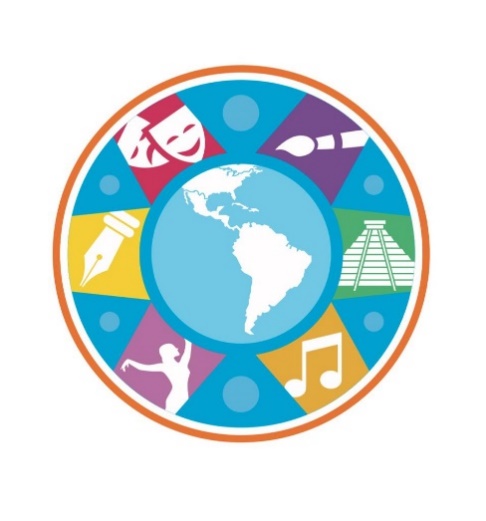 UTRGV Center for Latin American ArtsApplication for Student FundingThe Center for Latin American Arts seeks to support student scholarship, performance, and exhibition in the arts to promote excellence in academic and creative works. Projects or presentations that help elevate the visibility and prestige of UTRGV on a national and international level and promote bi-national collaborations are ideal candidates for funding. This includes making connections directly with Latin American arts programs, exchange programs for students and faculty, and opportunities to help UTRGV students connect with scholars and academic artists worldwide. Please complete the below information to apply for funding consideration. Name			______________________________________________________Department		______________________________________________________University ID number	______________________________________________________University Email	______________________________________________________Title of Project		______________________________________________________                                   ______________________________________________________Description of Project (200 words maximum)Funding Already Promised and Institution/Department providing fundingDescription of Funding Request and Budget (200 words maximum)Funds needed by a certain dateTwo professional references (name / phone number / email)Please complete this form and include any appropriate attachments to support your request for funding for research or performances in the arts (conference program, acceptance letter to a conference, invitation to a project, letters of support from faculty or colleagues, and/or quotes for travel expenses).Email all materials to: CLAA@utrgv.eduYour request will be acknowledged within two weeks of receipt. Please feel free to correspond with any questions or help needed.Thank you